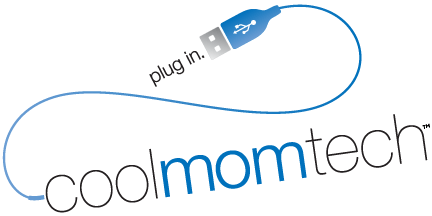 Telegram:  Instant messaging to all moms in the group.  Great for reminders, quick updates, meeting or event changes sent directly to your smart phone.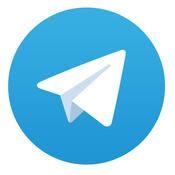 ********************************************************************************TravelZoo –Travel deals on flights, hotels, vacation packages, cruises and local & entertainment deals too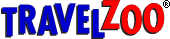 Broadway WeekBroadway Week (Jan. 19 - Feb. 5) offers two-for-one tickets to 27 showsSee newcomers like "The Color Purple" with Jennifer Hudson and Tony-winning "Fun Home"Also includes longtime favorites such as Disney's "The Lion King" and "Wicked"********************************************************************************Lose It – great for weight loss – the App holds database of foods you normally eat from the Supermarket, Restaurants, etc and keeps the calorie count of each food item. Counting calories in an easy and effective way to lose weight.  Stats show that once you log calories it helps you make different choices when you are conscious of the amount of calories you take in and how they add up.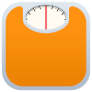 ********************************************************************************MaMaBear – tracks kids social media activity 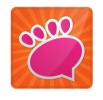 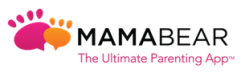 ******************************************************************************** Overdrive – don’t have time to read a real book, but love to read? how about listen?  This app lets you borrow AudioBooks from the local library of your choosing (similar to taking a free book out of the library to read, but this is all online and audio. 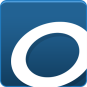 